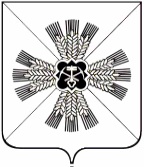 КЕМЕРОВСКАЯ ОБЛАСТЬАДМИНИСТРАЦИЯПРОМЫШЛЕННОВСКОГО МУНИЦИПАЛЬНОГО РАЙОНАПОСТАНОВЛЕНИЕот «_02_»___ноября_2017г. № __1253 -Ппгт. ПромышленнаяО внесении изменений в постановление администрации Промышленновского муниципального района от 19.10.2017 № 1174-П «Об оплате труда работников муниципальных образовательных организаций Промышленновского муниципального района, созданных в форме учреждений»На основании постановления Коллегии Администрации Кемеровской области от 25.03.2011 № 120 «О введении новой системы оплаты труда для работников государственных образовательных организаций Кемеровской области, созданных в форме учреждений»,  в целях приведения в соответствие с требованиями законодательства:1. Внести в постановление администрации Промышленновского муниципального района от 19.10.2017 № 1174-П «Об оплате труда работников муниципальных образовательных организаций Промышленновского муниципального района, созданных в форме учреждений» (далее Положение) следующие изменения:1.1. абзац девятый подпункта 2.1.7 пункта 2.1 раздела 2Положения исключить;1.2. подпункт 2.1.8 пункта 2.1 раздела 2 Положения исключить; 1.3. абзац второй пункта 3.1 раздела 3 Положения изложить в следующей редакции:«выплаты работникам, занятым на работах с вредными и (или) опасными условиями труда»;1.4. пункт 3.5 раздела 3 Положения изложить в следующей редакции:«3.5. Выплаты работникам, занятым на работах с вредными и (или) опасными условиями труда, устанавливаются не ниже размеров, установленных трудовым законодательством и иными нормативными правовыми актами, содержащими нормы трудового права. На момент введения новых систем оплаты труда указанная выплата устанавливается всем работникам, получавшим ее ранее, в прежних размерах. В случае обеспечения на рабочих местах безопасных условий труда, подтвержденных результатами специальной оценки условий труда (аттестации рабочих мест по условиям труда) или заключением государственной экспертизы условий труда, выплаты работникам не производятся»;1.5. в абзаце первом пункта 4.5 раздела 4 Положения слово «Премиальные» заменить словом «Стимулирующие»;1.6. раздел 5 Положения изложить в следующей редакции:«5. Условия оплаты труда руководителей учреждений, их заместителей и главных бухгалтеров5.1. Заработная плата руководителя учреждения, его заместителей, главного бухгалтера состоит из должностного оклада, выплат компенсационного и стимулирующего характера.5.2. Размер должностного оклада руководителя учреждения устанавливается учредителем учреждения в трудовом договоре в зависимости от сложности труда, в том числе с учетом масштаба управления, особенностей деятельности и значимости учреждения, в соответствии с порядком, утверждённым нормативным актом учредителя учреждения.Должностные оклады заместителей руководителя и главного бухгалтера устанавливаются руководителем учреждения на 10 - 30 процентов ниже должностного оклада руководителя без учета его персонального повышающего коэффициента.5.3. К должностным окладам руководителя учреждения, его заместителей, главного бухгалтера может быть установлен персональный повышающий коэффициент, который учитывает важность выполняемой работы, степень самостоятельности и ответственности при выполнении поставленных задач, а также опыт или другие факторы.Персональный повышающий коэффициент к должностному окладу может быть установлен только на определенный период времени.Размер выплаты по персональному повышающему коэффициенту определяется путем умножения установленного размера должностного оклада на данный коэффициент.Персональный повышающий коэффициент устанавливается по совокупности критериев, разрабатываемых для руководителя учреждения учредителем, для заместителей руководителя и главного бухгалтера - руководителем учреждения.Применение персонального повышающего коэффициента не образует новый оклад (должностной оклад) и не учитывается при начислении компенсационных и стимулирующих выплат.Порядок установления персонального повышающего коэффициента и его размер к должностному окладу руководителя учреждения определяется учредителем.Размер персонального повышающего коэффициента заместителям руководителя учреждения и главному бухгалтеру устанавливает руководитель учреждения в отношении каждого работника по согласованию с выборным профсоюзным органом учреждения.Размер и сроки установления персонального повышающего коэффициента к должностному окладу руководителя учреждения, его заместителей, главного бухгалтера включаются в трудовой договор.5.4. Выплаты компенсационного характера устанавливаются руководителю учреждения, его заместителям, главному бухгалтеру в зависимости от условий труда в соответствии с трудовым законодательством, иными нормативными правовыми актами Российской Федерации и Кемеровской области. Виды компенсационных выплат, их размеры в процентах к должностному окладу или в абсолютных размерах включаются в трудовой договор в соответствии с положением об оплате труда в учреждении.5.5. Выплаты стимулирующего характера устанавливаются руководителю учреждения применительно к установленным учредителем показателям эффективности деятельности учреждения и выплачиваются по результатам достижения показателей эффективности учреждения и работы руководителя.Выплаты стимулирующего характера заместителям руководителя учреждения, главному бухгалтеру устанавливаются применительно к установленным в учреждении показателям эффективности деятельности структурных подразделений, находящихся в их подчинении, и выплачиваются по результатам достижения показателей эффективности структурных подразделений и работы заместителей, главного бухгалтера.Перечень выплат стимулирующего характера и диапазон выплат в зависимости от степени достижения установленных показателей эффективности работы учреждения (структурных подразделений учреждения) и руководителя (заместителей руководителя, главного бухгалтера) предусматриваются в трудовом договоре.5.6. В установленном учредителем порядке в учреждении централизуется часть средств, предусмотренных на оплату труда работников учреждения (но не более 3 процентов), на выплаты стимулирующего характера руководителю учреждения.Размер централизуемых средств в учреждении устанавливается учредителем учреждения.Неиспользованные средства централизованного фонда учреждения передаются в распоряжение учреждения и используются на выплаты стимулирующего характера работникам учреждения.Примерное положение о распределении централизованного фонда учреждения приведено в приложении № 3 к настоящему Положению.5.7. Учредитель учреждения устанавливает предельный уровень соотношения среднемесячной заработной платы руководителя учреждения, его заместителей, главного бухгалтера, формируемой за счёт всех источников финансового обеспечения и рассчитываемой за календарный год, и среднемесячной заработной платы работников учреждения (без учёта заработной платы руководителя, его заместителей, главного бухгалтера) в кратности от 1 до 3.В целях обеспечения непревышения предельного уровня соотношения среднемесячной заработной платы руководителей и работников учреждения учредитель учреждения в отношении руководителя учреждения, руководитель учреждения в отношении своих заместителей и главного бухгалтера устанавливают по согласованию: в отношении руководителя - с комитетом областной организации Профсоюза работников народного образования и науки Российской Федерации, а в отношении заместителей руководителя и главного бухгалтера - с выборным органом первичной профсоюзной организации учреждения условия оплаты труда из расчёта, что при всех выплатах в максимальном размере заработная плата работника не превысит установленные соотношения»;1.7. исключить раздел 6 Положения;1.8. раздел 7 Положения изложить в следующей редакции:«7. Заключительные положенияШтатное расписание учреждения утверждается руководителем учреждения в пределах выделенных средств на оплату труда и включает в себя все должности руководителей, специалистов и служащих (профессии рабочих), педагогических работников данной организации, содержащихся за счет всех источников финансового обеспечения.На выполнение разовых и временных работ допускается заключение договоров гражданско-правового характера в случаях и порядке, установленных действующим законодательством.Учреждения принимают положения об оплате труда работников, руководствуясь настоящим Положением по согласованию с выборным органом первичной профсоюзной организации учреждения.Прочие вопросы, не урегулированные настоящим Положением, решаются учреждением самостоятельно в части, не противоречащей трудовому законодательству, в соответствии с утвержденным положением об оплате труда работников конкретного учреждения»;1.9. подпункт 3.1.4 пункта 3.1 раздела 3 приложения № 2 к Положению изложить в следующей редакции:«3.1.4. Специальная выплата педагогическим и медицинским работникам государственных образовательных организаций, созданных в форме учреждений, являющимся молодыми специалистами                 (далее - выплата молодым специалистам), выплачивается ежемесячно по основному месту работы.Молодыми специалистами являются лица, указанные в абзаце втором пункта 2 статьи 14 Закона Кемеровской области от 05.07.2013      N 86-ОЗ «Об образовании».Выплата молодым специалистам устанавливается в следующем размере:850 рублей - при стаже работы до одного года;640 рублей - при стаже работы от одного года до двух лет;420 рублей - при стаже работы от двух до трех лет;1060 рублей - при стаже работы до трех лет и при наличии диплома с отличием.»;1.10. приложение № 4 к Положению изложить в следующей редакции:«Размеры повышающих коэффициентов к окладам (должностным окладам), ставке заработной платы за специфику работы учреждения--------------------------------<*> Конкретный перечень работников, которым могут повышаться оклады (должностные оклады), ставки заработной платы на коэффициент 0,15 - 0,20, и конкретный размер этого повышения определяются руководителем учреждения по согласованию с выборным профсоюзным (представительным) органом, органом самоуправления учреждения в зависимости от степени и продолжительности общения с обучающимися (воспитанниками) в общеобразовательных организациях (отделениях, классах, группах), осуществляющих обучение по адаптированным основным общеобразовательным программам.<**> Конкретный перечень работников, которым могут повышаться оклады (должностные оклады), ставки заработной платы на коэффициент 0,15 - 0,20, и конкретный размер этого повышения определяются руководителем учреждения по согласованию с выборным профсоюзным (представительным) органом, органом самоуправления учреждения в зависимости от степени и продолжительности общения с обучающимися (воспитанниками), нуждающимися в длительном лечении, или от степени и продолжительности общения с детьми и подростками с девиантным поведением специальных учебно-воспитательных учреждений.<***> В группах для детей-сирот и детей, оставшихся без попечения родителей, учреждениях профессионального образования с контингентом обучающихся (воспитанников) с отклонениями в развитии либо нуждающихся в длительном лечении, а также в специальных учебно-воспитательных учреждениях для обучающихся с девиантным поведением оклады, должностные оклады (ставки заработной платы) повышаются по двум коэффициентам: на 0,2 и 0,15 - 0,20.<****> За работу в указанных учреждениях, занятых обучением лиц, которым решением суда определено содержание в исправительных колониях строгого или особого режима, оклады (должностные оклады), ставки заработной платы дополнительно повышаются в порядке, установленном для рабочих и служащих исправительных колоний за работу с этими осужденными, на 0,1 - 0,15.<*****> Решение о повышении окладов (ставок заработной платы) принимается учреждением самостоятельно в пределах доведенных нормативов затрат в части расходов по фонду оплаты труда»;1.11. исключить приложение № 11 к Положению;1.12. исключить приложение № 15 к Положению.2.  Постановление подлежит обнародованию на официальном сайте администрации Промышленновского муниципального района.3. Контроль за выполнением настоящего постановления возложить на заместителя главы Промышленновского муниципального района     С.А. Федарюк.4. Постановление вступает в силу с даты подписания и распространяет своё действие на правоотношения, возникшие с 01.09.2017 г.Исп. Т.В. МясоедоваТел. 74216N п/пСпецифика работыРазмер повышающих коэффициентов1231За работу в общеобразовательных организациях (отделениях, классах, группах), осуществляющих обучение по адаптированным основным общеобразовательным программам0,15 - 0,20 <*>2За работу в специальных учебно-воспитательных учреждениях для обучающихся с девиантным (общественно опасным) поведением медицинским работникам0,33За работу в специальных учебно-воспитательных учреждениях для обучающихся с девиантным (общественно опасным) поведением педагогическим и другим работникам0,15 - 0,20 <**>4За работу в общеобразовательных школах-интернатах, государственных нетиповых общеобразовательных учреждениях0,155За работу в группах для детей-сирот и детей, оставшихся без попечения родителей, в профессиональных образовательных учреждениях <***>0,15 - 0,26За работу в учреждениях, реализующих основные общеобразовательные программы при учреждениях Главного управления Федеральной службы исполнения наказаний по Кемеровской области (далее - ГУФСИН), обучающих лиц, осужденных к лишению свободы, не достигших возраста 30 лет и отбывающих наказание в учреждениях ГУФСИН <****>0,5 - 0,757Педагогическим работникам, реализующим программы с углубленным изучением отдельных учебных предметов, предметных областей соответствующей образовательной программы0,158Учителям и другим педагогическим работникам за индивидуальное обучение на дому на основании медицинского заключения детей, имеющих ограниченные возможности здоровья0,29Специалистам психолого-медико-педагогических комиссий, центров психолого-педагогической, медицинской и социальной помощи0,210Старшим мастерам и мастерам производственного обучения профессиональных учреждений, организованных для обучения профессиям художественных ремесел, а также учреждений, осуществляющих подготовку рабочих и специалистов для предприятий и организаций черной и цветной металлургии и для горно-шахтных работ <*****>0,1511За работу в специальных учебно-воспитательных учреждениях для обучающихся с девиантным (общественно опасным) поведением закрытого типа:11руководящим и педагогическим работникам;0,411медицинским работникам;0,311другим работникам0,212Владеющим иностранным языком и применяющим его в практической работе директорам, заместителям директоров по учебной, учебно-воспитательной работе, по иностранному языку, по производственному обучению, педагогам-организаторам внеклассной работы в школах, школах-интернатах, дошкольных образовательных учреждениях, учреждениях профессионального образования (директорам (заведующим), заместителям директоров по учебной, учебно-воспитательной работе, по иностранному языку, производственному обучению, учителям, преподавателям, воспитателям, старшим воспитателям, старшим вожатым) <*****>0,15ГлаваПромышленновского муниципального района                   Д.П. Ильин